Сумська міська радаVІІI СКЛИКАННЯ               СЕСІЯРІШЕННЯвід                       2022 року №         -МРм. СумиРозглянувши звернення громадянки, надані документи, відповідно до статей 12, 40, частини п’ятої статті 116, частин шостої, сьомої статті 118, статей 121, 122 Земельного кодексу України, статті 50 Закону України                       «Про землеустрій», частини четвертої статті 15 Закону України «Про доступ до публічної інформації», ураховуючи протокол засідання постійної комісії з питань архітектури, містобудування, регулювання земельних відносин, природокористування та екології Сумської міської ради від 15.02.2022 № 45, керуючись пунктом 34 частини першої статті 26 Закону України «Про місцеве самоврядування в Україні», Сумська міська рада ВИРІШИЛА:Відмовити Мандриці Світлані Олександрівні (2361305602) у наданні дозволу на розроблення проекту землеустрою щодо відведення у власність земельної ділянки за адресою: с. Піщане, вул. Дарственна, біля земельної ділянки з кадастровим номером 5910191500:01:005:0464, (Піщанський старостинський округ), орієнтовною площею 0,1500 га, для будівництва і обслуговування житлового будинку, господарських будівель і споруд (присадибна ділянка) у зв’язку з тим, що рішенням Піщанської сільської ради ради народних депутатів Ковпаківського району м. Суми від 13.05.1993                     «Про виділення земельної ділянки для будівництва індивідуального житлового будинку», земельна ділянка по вул. Дарственна, 25 у с. Піщане, площею                           0,1500 га, для будівництва індивідуального житлового будинку передана у приватну власність іншій особі.Сумський міський голова                                                     Олександр ЛИСЕНКОВиконавець: Клименко ЮрійІніціатор розгляду питання - постійна комісія з питань архітектури, містобудування, регулювання земельних відносин, природокористування та екології Сумської міської радиПроєкт рішення підготовлено департаментом забезпечення ресурсних платежів Сумської міської радиДоповідач – Клименко Юрій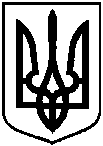 Проєктоприлюднено «__»____________2022 р.Про відмову Мандриці Світлані Олександрівні у наданні дозволу на розроблення проекту землеустрою щодо відведення у власність земельної ділянки за адресою:                              с. Піщане, вул. Дарственна, біля земельної ділянки з кадастровим номером 5910191500:01:005:0464, (Піщанський старостинський округ), орієнтовною площею 0,1500 га